Page 1 of 5Page 2 of 5Page 3 of 5Page 4 of 5Page 5 of 5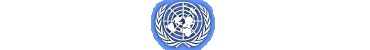 Personal HistoryPersonal HistoryPersonal HistoryPersonal HistoryPersonal HistoryPersonal HistoryPersonal HistoryPersonal HistoryPersonal HistoryPersonal HistoryPersonal HistoryPersonal HistoryPersonal HistoryPersonal HistoryPersonal HistoryPersonal HistoryPersonal HistoryPersonal HistoryPersonal HistoryPersonal HistoryPersonal HistoryPersonal HistoryPersonal HistoryPersonal History1. Family name (Surname)1. Family name (Surname)1. Family name (Surname)1. Family name (Surname)1. Family name (Surname)1. Family name (Surname)1. Family name (Surname)First namesFirst namesFirst namesFirst namesFirst namesFirst namesFirst namesFirst namesFirst namesFirst namesMaiden name, if applicableMaiden name, if applicableMaiden name, if applicableMaiden name, if applicableMaiden name, if applicableMaiden name, if applicableMaiden name, if applicable2. Date of Birthday               month           year       2. Date of Birthday               month           year       3. Place of birth3. Place of birth3. Place of birth3. Place of birth3. Place of birth3. Place of birth3. Place of birth3. Place of birth4. Nationality at birth4. Nationality at birth4. Nationality at birth4. Nationality at birth5. Present nationality(ies)5. Present nationality(ies)5. Present nationality(ies)5. Present nationality(ies)5. Present nationality(ies)5. Present nationality(ies)5. Present nationality(ies)6. SexMale   Female 6. SexMale   Female 6. SexMale   Female 7. Height  7. Height  8. Weight 8. Weight 8. Weight 8. Weight 8. Weight 8. Weight 8. Weight 8. Weight 9. Marital status: Single       Married        Separated           Widow(er)               Divorced  9. Marital status: Single       Married        Separated           Widow(er)               Divorced  9. Marital status: Single       Married        Separated           Widow(er)               Divorced  9. Marital status: Single       Married        Separated           Widow(er)               Divorced  9. Marital status: Single       Married        Separated           Widow(er)               Divorced  9. Marital status: Single       Married        Separated           Widow(er)               Divorced  9. Marital status: Single       Married        Separated           Widow(er)               Divorced  9. Marital status: Single       Married        Separated           Widow(er)               Divorced  9. Marital status: Single       Married        Separated           Widow(er)               Divorced  9. Marital status: Single       Married        Separated           Widow(er)               Divorced  9. Marital status: Single       Married        Separated           Widow(er)               Divorced  9. Marital status: Single       Married        Separated           Widow(er)               Divorced  9. Marital status: Single       Married        Separated           Widow(er)               Divorced  9. Marital status: Single       Married        Separated           Widow(er)               Divorced  10.  Entry into United Nations service might require assignment and travel to any area of the world in which the United Nations might have responsibilities.  Have you any disabilities which might limit your prospective field of work or your ability to engage in air travel?   YES      NO    If "yes" please describe:10.  Entry into United Nations service might require assignment and travel to any area of the world in which the United Nations might have responsibilities.  Have you any disabilities which might limit your prospective field of work or your ability to engage in air travel?   YES      NO    If "yes" please describe:10.  Entry into United Nations service might require assignment and travel to any area of the world in which the United Nations might have responsibilities.  Have you any disabilities which might limit your prospective field of work or your ability to engage in air travel?   YES      NO    If "yes" please describe:10.  Entry into United Nations service might require assignment and travel to any area of the world in which the United Nations might have responsibilities.  Have you any disabilities which might limit your prospective field of work or your ability to engage in air travel?   YES      NO    If "yes" please describe:10.  Entry into United Nations service might require assignment and travel to any area of the world in which the United Nations might have responsibilities.  Have you any disabilities which might limit your prospective field of work or your ability to engage in air travel?   YES      NO    If "yes" please describe:10.  Entry into United Nations service might require assignment and travel to any area of the world in which the United Nations might have responsibilities.  Have you any disabilities which might limit your prospective field of work or your ability to engage in air travel?   YES      NO    If "yes" please describe:10.  Entry into United Nations service might require assignment and travel to any area of the world in which the United Nations might have responsibilities.  Have you any disabilities which might limit your prospective field of work or your ability to engage in air travel?   YES      NO    If "yes" please describe:10.  Entry into United Nations service might require assignment and travel to any area of the world in which the United Nations might have responsibilities.  Have you any disabilities which might limit your prospective field of work or your ability to engage in air travel?   YES      NO    If "yes" please describe:10.  Entry into United Nations service might require assignment and travel to any area of the world in which the United Nations might have responsibilities.  Have you any disabilities which might limit your prospective field of work or your ability to engage in air travel?   YES      NO    If "yes" please describe:10.  Entry into United Nations service might require assignment and travel to any area of the world in which the United Nations might have responsibilities.  Have you any disabilities which might limit your prospective field of work or your ability to engage in air travel?   YES      NO    If "yes" please describe:10.  Entry into United Nations service might require assignment and travel to any area of the world in which the United Nations might have responsibilities.  Have you any disabilities which might limit your prospective field of work or your ability to engage in air travel?   YES      NO    If "yes" please describe:10.  Entry into United Nations service might require assignment and travel to any area of the world in which the United Nations might have responsibilities.  Have you any disabilities which might limit your prospective field of work or your ability to engage in air travel?   YES      NO    If "yes" please describe:10.  Entry into United Nations service might require assignment and travel to any area of the world in which the United Nations might have responsibilities.  Have you any disabilities which might limit your prospective field of work or your ability to engage in air travel?   YES      NO    If "yes" please describe:10.  Entry into United Nations service might require assignment and travel to any area of the world in which the United Nations might have responsibilities.  Have you any disabilities which might limit your prospective field of work or your ability to engage in air travel?   YES      NO    If "yes" please describe:10.  Entry into United Nations service might require assignment and travel to any area of the world in which the United Nations might have responsibilities.  Have you any disabilities which might limit your prospective field of work or your ability to engage in air travel?   YES      NO    If "yes" please describe:10.  Entry into United Nations service might require assignment and travel to any area of the world in which the United Nations might have responsibilities.  Have you any disabilities which might limit your prospective field of work or your ability to engage in air travel?   YES      NO    If "yes" please describe:10.  Entry into United Nations service might require assignment and travel to any area of the world in which the United Nations might have responsibilities.  Have you any disabilities which might limit your prospective field of work or your ability to engage in air travel?   YES      NO    If "yes" please describe:10.  Entry into United Nations service might require assignment and travel to any area of the world in which the United Nations might have responsibilities.  Have you any disabilities which might limit your prospective field of work or your ability to engage in air travel?   YES      NO    If "yes" please describe:10.  Entry into United Nations service might require assignment and travel to any area of the world in which the United Nations might have responsibilities.  Have you any disabilities which might limit your prospective field of work or your ability to engage in air travel?   YES      NO    If "yes" please describe:10.  Entry into United Nations service might require assignment and travel to any area of the world in which the United Nations might have responsibilities.  Have you any disabilities which might limit your prospective field of work or your ability to engage in air travel?   YES      NO    If "yes" please describe:10.  Entry into United Nations service might require assignment and travel to any area of the world in which the United Nations might have responsibilities.  Have you any disabilities which might limit your prospective field of work or your ability to engage in air travel?   YES      NO    If "yes" please describe:10.  Entry into United Nations service might require assignment and travel to any area of the world in which the United Nations might have responsibilities.  Have you any disabilities which might limit your prospective field of work or your ability to engage in air travel?   YES      NO    If "yes" please describe:10.  Entry into United Nations service might require assignment and travel to any area of the world in which the United Nations might have responsibilities.  Have you any disabilities which might limit your prospective field of work or your ability to engage in air travel?   YES      NO    If "yes" please describe:10.  Entry into United Nations service might require assignment and travel to any area of the world in which the United Nations might have responsibilities.  Have you any disabilities which might limit your prospective field of work or your ability to engage in air travel?   YES      NO    If "yes" please describe:11. Permanent address11. Permanent address11. Permanent address11. Permanent address11. Permanent address12. Present address if different from that indicated in .12. Present address if different from that indicated in .12. Present address if different from that indicated in .12. Present address if different from that indicated in .12. Present address if different from that indicated in .12. Present address if different from that indicated in .12. Present address if different from that indicated in .12. Present address if different from that indicated in .12. Present address if different from that indicated in .12. Present address if different from that indicated in .12. Present address if different from that indicated in .12. Present address if different from that indicated in .12. Present address if different from that indicated in .13.  Office Telephone no.13.  Office Telephone no.13.  Office Telephone no.13.  Office Telephone no.13.  Office Telephone no.13.  Office Telephone no.Telephone No. Telephone No. Telephone No. Telephone No. Telephone No. Telephone No.   Telephone No.   Telephone No.   Telephone No.   Telephone No.   Telephone No.   Telephone No.   Telephone No.   Telephone No.   Telephone No.   Telephone No.   Telephone No.   Telephone No.   Telephone No. (messages) Fax: Email: Telephone No. (messages) Fax: Email: Telephone No. (messages) Fax: Email: Telephone No. (messages) Fax: Email: Telephone No. (messages) Fax: Email: Telephone No. (messages) Fax: Email: Have you any dependents? Yes   No   if the answer is  “Yes”, give the following information:Have you any dependents? Yes   No   if the answer is  “Yes”, give the following information:Have you any dependents? Yes   No   if the answer is  “Yes”, give the following information:Have you any dependents? Yes   No   if the answer is  “Yes”, give the following information:Have you any dependents? Yes   No   if the answer is  “Yes”, give the following information:Have you any dependents? Yes   No   if the answer is  “Yes”, give the following information:Have you any dependents? Yes   No   if the answer is  “Yes”, give the following information:Have you any dependents? Yes   No   if the answer is  “Yes”, give the following information:Have you any dependents? Yes   No   if the answer is  “Yes”, give the following information:Have you any dependents? Yes   No   if the answer is  “Yes”, give the following information:Have you any dependents? Yes   No   if the answer is  “Yes”, give the following information:Have you any dependents? Yes   No   if the answer is  “Yes”, give the following information:Have you any dependents? Yes   No   if the answer is  “Yes”, give the following information:Have you any dependents? Yes   No   if the answer is  “Yes”, give the following information:Have you any dependents? Yes   No   if the answer is  “Yes”, give the following information:Have you any dependents? Yes   No   if the answer is  “Yes”, give the following information:Have you any dependents? Yes   No   if the answer is  “Yes”, give the following information:Have you any dependents? Yes   No   if the answer is  “Yes”, give the following information:Have you any dependents? Yes   No   if the answer is  “Yes”, give the following information:Have you any dependents? Yes   No   if the answer is  “Yes”, give the following information:Have you any dependents? Yes   No   if the answer is  “Yes”, give the following information:Have you any dependents? Yes   No   if the answer is  “Yes”, give the following information:Have you any dependents? Yes   No   if the answer is  “Yes”, give the following information:Have you any dependents? Yes   No   if the answer is  “Yes”, give the following information:NameDate of birthDate of birthDate of birthDate of birthDate of birthRelationshipRelationshipRelationshipRelationshipRelationshipNameNameNameNameNameDate of birthDate of birthDate of birthDate of birthRelationshipRelationshipRelationshipRelationship15. Have you taken up legal permanent residence status in any country other than that of your nationality?   Yes    No   if “Yes”, which country?15. Have you taken up legal permanent residence status in any country other than that of your nationality?   Yes    No   if “Yes”, which country?15. Have you taken up legal permanent residence status in any country other than that of your nationality?   Yes    No   if “Yes”, which country?15. Have you taken up legal permanent residence status in any country other than that of your nationality?   Yes    No   if “Yes”, which country?15. Have you taken up legal permanent residence status in any country other than that of your nationality?   Yes    No   if “Yes”, which country?15. Have you taken up legal permanent residence status in any country other than that of your nationality?   Yes    No   if “Yes”, which country?15. Have you taken up legal permanent residence status in any country other than that of your nationality?   Yes    No   if “Yes”, which country?15. Have you taken up legal permanent residence status in any country other than that of your nationality?   Yes    No   if “Yes”, which country?15. Have you taken up legal permanent residence status in any country other than that of your nationality?   Yes    No   if “Yes”, which country?15. Have you taken up legal permanent residence status in any country other than that of your nationality?   Yes    No   if “Yes”, which country?15. Have you taken up legal permanent residence status in any country other than that of your nationality?   Yes    No   if “Yes”, which country?16. Have you taken any steps towards changing your present nationality? Yes    No   if “Yes”, explain fully:16. Have you taken any steps towards changing your present nationality? Yes    No   if “Yes”, explain fully:16. Have you taken any steps towards changing your present nationality? Yes    No   if “Yes”, explain fully:16. Have you taken any steps towards changing your present nationality? Yes    No   if “Yes”, explain fully:16. Have you taken any steps towards changing your present nationality? Yes    No   if “Yes”, explain fully:16. Have you taken any steps towards changing your present nationality? Yes    No   if “Yes”, explain fully:16. Have you taken any steps towards changing your present nationality? Yes    No   if “Yes”, explain fully:16. Have you taken any steps towards changing your present nationality? Yes    No   if “Yes”, explain fully:16. Have you taken any steps towards changing your present nationality? Yes    No   if “Yes”, explain fully:16. Have you taken any steps towards changing your present nationality? Yes    No   if “Yes”, explain fully:16. Have you taken any steps towards changing your present nationality? Yes    No   if “Yes”, explain fully:16. Have you taken any steps towards changing your present nationality? Yes    No   if “Yes”, explain fully:16. Have you taken any steps towards changing your present nationality? Yes    No   if “Yes”, explain fully:17.  Are any of your relatives employed by a public international organization? Yes   No  if  answer is "yes”, give the following information:17.  Are any of your relatives employed by a public international organization? Yes   No  if  answer is "yes”, give the following information:17.  Are any of your relatives employed by a public international organization? Yes   No  if  answer is "yes”, give the following information:17.  Are any of your relatives employed by a public international organization? Yes   No  if  answer is "yes”, give the following information:17.  Are any of your relatives employed by a public international organization? Yes   No  if  answer is "yes”, give the following information:17.  Are any of your relatives employed by a public international organization? Yes   No  if  answer is "yes”, give the following information:17.  Are any of your relatives employed by a public international organization? Yes   No  if  answer is "yes”, give the following information:17.  Are any of your relatives employed by a public international organization? Yes   No  if  answer is "yes”, give the following information:17.  Are any of your relatives employed by a public international organization? Yes   No  if  answer is "yes”, give the following information:17.  Are any of your relatives employed by a public international organization? Yes   No  if  answer is "yes”, give the following information:17.  Are any of your relatives employed by a public international organization? Yes   No  if  answer is "yes”, give the following information:17.  Are any of your relatives employed by a public international organization? Yes   No  if  answer is "yes”, give the following information:17.  Are any of your relatives employed by a public international organization? Yes   No  if  answer is "yes”, give the following information:17.  Are any of your relatives employed by a public international organization? Yes   No  if  answer is "yes”, give the following information:17.  Are any of your relatives employed by a public international organization? Yes   No  if  answer is "yes”, give the following information:17.  Are any of your relatives employed by a public international organization? Yes   No  if  answer is "yes”, give the following information:17.  Are any of your relatives employed by a public international organization? Yes   No  if  answer is "yes”, give the following information:17.  Are any of your relatives employed by a public international organization? Yes   No  if  answer is "yes”, give the following information:17.  Are any of your relatives employed by a public international organization? Yes   No  if  answer is "yes”, give the following information:17.  Are any of your relatives employed by a public international organization? Yes   No  if  answer is "yes”, give the following information:17.  Are any of your relatives employed by a public international organization? Yes   No  if  answer is "yes”, give the following information:17.  Are any of your relatives employed by a public international organization? Yes   No  if  answer is "yes”, give the following information:17.  Are any of your relatives employed by a public international organization? Yes   No  if  answer is "yes”, give the following information:NameNameNameRelationshipRelationshipRelationshipRelationshipRelationshipRelationshipRelationshipRelationshipRelationshipRelationshipName of International OrganizationName of International OrganizationName of International OrganizationName of International OrganizationName of International OrganizationName of International OrganizationName of International OrganizationName of International OrganizationName of International OrganizationName of International Organization18. What is your preferred field of work?      18. What is your preferred field of work?      18. What is your preferred field of work?      18. What is your preferred field of work?      18. What is your preferred field of work?      18. What is your preferred field of work?      18. What is your preferred field of work?      18. What is your preferred field of work?      18. What is your preferred field of work?      18. What is your preferred field of work?      18. What is your preferred field of work?      18. What is your preferred field of work?      18. What is your preferred field of work?      18. What is your preferred field of work?      18. What is your preferred field of work?      18. What is your preferred field of work?      18. What is your preferred field of work?      18. What is your preferred field of work?      18. What is your preferred field of work?      18. What is your preferred field of work?      18. What is your preferred field of work?      18. What is your preferred field of work?      18. What is your preferred field of work?      19. Would you accept employment for less than six months? Yes   No  19. Would you accept employment for less than six months? Yes   No  19. Would you accept employment for less than six months? Yes   No  19. Would you accept employment for less than six months? Yes   No  19. Would you accept employment for less than six months? Yes   No  19. Would you accept employment for less than six months? Yes   No  19. Would you accept employment for less than six months? Yes   No  19. Would you accept employment for less than six months? Yes   No  19. Would you accept employment for less than six months? Yes   No  19. Would you accept employment for less than six months? Yes   No  19. Would you accept employment for less than six months? Yes   No  20. Have you previously submitted an application for employment with U.N.? If so when? 20. Have you previously submitted an application for employment with U.N.? If so when? 20. Have you previously submitted an application for employment with U.N.? If so when? 20. Have you previously submitted an application for employment with U.N.? If so when? 20. Have you previously submitted an application for employment with U.N.? If so when? 20. Have you previously submitted an application for employment with U.N.? If so when? 20. Have you previously submitted an application for employment with U.N.? If so when? 20. Have you previously submitted an application for employment with U.N.? If so when? 20. Have you previously submitted an application for employment with U.N.? If so when? 20. Have you previously submitted an application for employment with U.N.? If so when? 20. Have you previously submitted an application for employment with U.N.? If so when? 20. Have you previously submitted an application for employment with U.N.? If so when? 21. Languages - List mother tongue first21. Languages - List mother tongue first21. Languages - List mother tongue first21. Languages - List mother tongue firstAbility to readAbility to readAbility to readAbility to readAbility to readAbility to readAbility to readAbility to writeAbility to writeAbility to writeAbility to writeAbility to writeAbility to writeAbility to writeAbility to writeAbility to speakAbility to speakAbility to speakAbility to speakVery goodVery goodVery goodVery goodGoodWeakWeakVery goodGoodGoodGoodGoodWeakWeakWeakVery goodGoodGoodWeak22. Clerical skills (for clerical employment only). 22. Clerical skills (for clerical employment only). 22. Clerical skills (for clerical employment only). 22. Clerical skills (for clerical employment only). 22. Clerical skills (for clerical employment only). 22. Clerical skills (for clerical employment only). 22. Clerical skills (for clerical employment only). 22. Clerical skills (for clerical employment only). 22. Clerical skills (for clerical employment only). 22. Clerical skills (for clerical employment only). 22. Clerical skills (for clerical employment only). 22. Clerical skills (for clerical employment only). List any office machines or equipment you can use below:List any office machines or equipment you can use below:List any office machines or equipment you can use below:List any office machines or equipment you can use below:List any office machines or equipment you can use below:List any office machines or equipment you can use below:List any office machines or equipment you can use below:Indicate speed in words per minuteIndicate speed in words per minuteIndicate speed in words per minuteEnglishEnglishEnglishFrenchFrenchFrenchSpanishSpanishOther languagesOther languagesOther languagesOther languagesTypingTypingTypingShorthandShorthandShorthand23. EDUCATION: Give full details  - NB Please give exact titles of degrees in original languageA.  University or equivalent (most recent first) of the educational institutions you have attended and other specialized courses.  Give the exact name of institution and title of degrees, diplomas, etc. (Please do not translate or equate to other degrees.)23. EDUCATION: Give full details  - NB Please give exact titles of degrees in original languageA.  University or equivalent (most recent first) of the educational institutions you have attended and other specialized courses.  Give the exact name of institution and title of degrees, diplomas, etc. (Please do not translate or equate to other degrees.)23. EDUCATION: Give full details  - NB Please give exact titles of degrees in original languageA.  University or equivalent (most recent first) of the educational institutions you have attended and other specialized courses.  Give the exact name of institution and title of degrees, diplomas, etc. (Please do not translate or equate to other degrees.)23. EDUCATION: Give full details  - NB Please give exact titles of degrees in original languageA.  University or equivalent (most recent first) of the educational institutions you have attended and other specialized courses.  Give the exact name of institution and title of degrees, diplomas, etc. (Please do not translate or equate to other degrees.)23. EDUCATION: Give full details  - NB Please give exact titles of degrees in original languageA.  University or equivalent (most recent first) of the educational institutions you have attended and other specialized courses.  Give the exact name of institution and title of degrees, diplomas, etc. (Please do not translate or equate to other degrees.)23. EDUCATION: Give full details  - NB Please give exact titles of degrees in original languageA.  University or equivalent (most recent first) of the educational institutions you have attended and other specialized courses.  Give the exact name of institution and title of degrees, diplomas, etc. (Please do not translate or equate to other degrees.)23. EDUCATION: Give full details  - NB Please give exact titles of degrees in original languageA.  University or equivalent (most recent first) of the educational institutions you have attended and other specialized courses.  Give the exact name of institution and title of degrees, diplomas, etc. (Please do not translate or equate to other degrees.)23. EDUCATION: Give full details  - NB Please give exact titles of degrees in original languageA.  University or equivalent (most recent first) of the educational institutions you have attended and other specialized courses.  Give the exact name of institution and title of degrees, diplomas, etc. (Please do not translate or equate to other degrees.)23. EDUCATION: Give full details  - NB Please give exact titles of degrees in original languageA.  University or equivalent (most recent first) of the educational institutions you have attended and other specialized courses.  Give the exact name of institution and title of degrees, diplomas, etc. (Please do not translate or equate to other degrees.)23. EDUCATION: Give full details  - NB Please give exact titles of degrees in original languageA.  University or equivalent (most recent first) of the educational institutions you have attended and other specialized courses.  Give the exact name of institution and title of degrees, diplomas, etc. (Please do not translate or equate to other degrees.)23. EDUCATION: Give full details  - NB Please give exact titles of degrees in original languageA.  University or equivalent (most recent first) of the educational institutions you have attended and other specialized courses.  Give the exact name of institution and title of degrees, diplomas, etc. (Please do not translate or equate to other degrees.)23. EDUCATION: Give full details  - NB Please give exact titles of degrees in original languageA.  University or equivalent (most recent first) of the educational institutions you have attended and other specialized courses.  Give the exact name of institution and title of degrees, diplomas, etc. (Please do not translate or equate to other degrees.)23. EDUCATION: Give full details  - NB Please give exact titles of degrees in original languageA.  University or equivalent (most recent first) of the educational institutions you have attended and other specialized courses.  Give the exact name of institution and title of degrees, diplomas, etc. (Please do not translate or equate to other degrees.)Name, place and country Name, place and country Name, place and country Attended From/To        Mo/Year                   /YearAttended From/To        Mo/Year                   /YearAttended From/To        Mo/Year                   /YearAttended From/To        Mo/Year                   /YearAttended From/To        Mo/Year                   /YearCertificates, diplomas or degrees and academic distinctions obtainedCertificates, diplomas or degrees and academic distinctions obtainedCertificates, diplomas or degrees and academic distinctions obtainedMain course of studyMain course of studyB. Schools or other formal training or education from age 14 (e.g. high school, technical school or apprenticeship)B. Schools or other formal training or education from age 14 (e.g. high school, technical school or apprenticeship)B. Schools or other formal training or education from age 14 (e.g. high school, technical school or apprenticeship)B. Schools or other formal training or education from age 14 (e.g. high school, technical school or apprenticeship)B. Schools or other formal training or education from age 14 (e.g. high school, technical school or apprenticeship)B. Schools or other formal training or education from age 14 (e.g. high school, technical school or apprenticeship)B. Schools or other formal training or education from age 14 (e.g. high school, technical school or apprenticeship)B. Schools or other formal training or education from age 14 (e.g. high school, technical school or apprenticeship)B. Schools or other formal training or education from age 14 (e.g. high school, technical school or apprenticeship)B. Schools or other formal training or education from age 14 (e.g. high school, technical school or apprenticeship)B. Schools or other formal training or education from age 14 (e.g. high school, technical school or apprenticeship)B. Schools or other formal training or education from age 14 (e.g. high school, technical school or apprenticeship)B. Schools or other formal training or education from age 14 (e.g. high school, technical school or apprenticeship)Name, place and countryName, place and countryName, place and countryTypeTypeTypeTypeAttended From/To        Mo/Year                   /YearAttended From/To        Mo/Year                   /YearAttended From/To        Mo/Year                   /YearAttended From/To        Mo/Year                   /YearCERTIFICATES ORDIPLOMAS OBTAINEDCERTIFICATES ORDIPLOMAS OBTAINED24. List membership of professional societies and activities in civic, public or international affairs24. List membership of professional societies and activities in civic, public or international affairs24. List membership of professional societies and activities in civic, public or international affairs24. List membership of professional societies and activities in civic, public or international affairs24. List membership of professional societies and activities in civic, public or international affairs24. List membership of professional societies and activities in civic, public or international affairs24. List membership of professional societies and activities in civic, public or international affairs24. List membership of professional societies and activities in civic, public or international affairs24. List membership of professional societies and activities in civic, public or international affairs24. List membership of professional societies and activities in civic, public or international affairs24. List membership of professional societies and activities in civic, public or international affairs24. List membership of professional societies and activities in civic, public or international affairs24. List membership of professional societies and activities in civic, public or international affairs25. List any significant publications you have written (do not attach them).25. List any significant publications you have written (do not attach them).25. List any significant publications you have written (do not attach them).25. List any significant publications you have written (do not attach them).25. List any significant publications you have written (do not attach them).25. List any significant publications you have written (do not attach them).25. List any significant publications you have written (do not attach them).25. List any significant publications you have written (do not attach them).25. List any significant publications you have written (do not attach them).25. List any significant publications you have written (do not attach them).25. List any significant publications you have written (do not attach them).25. List any significant publications you have written (do not attach them).25. List any significant publications you have written (do not attach them).26. EMPLOYMENT RECORD: Starting with your present post, list in reverse order every employment you have had.  Use a separate block for each employment. Include also service in the armed forces and note any period during which you were not gainfully employed.  If you need more space, attach additional pages of the same size.  Give both gross and net salaries per annum for your last or present post. 26. EMPLOYMENT RECORD: Starting with your present post, list in reverse order every employment you have had.  Use a separate block for each employment. Include also service in the armed forces and note any period during which you were not gainfully employed.  If you need more space, attach additional pages of the same size.  Give both gross and net salaries per annum for your last or present post. 26. EMPLOYMENT RECORD: Starting with your present post, list in reverse order every employment you have had.  Use a separate block for each employment. Include also service in the armed forces and note any period during which you were not gainfully employed.  If you need more space, attach additional pages of the same size.  Give both gross and net salaries per annum for your last or present post. 26. EMPLOYMENT RECORD: Starting with your present post, list in reverse order every employment you have had.  Use a separate block for each employment. Include also service in the armed forces and note any period during which you were not gainfully employed.  If you need more space, attach additional pages of the same size.  Give both gross and net salaries per annum for your last or present post. 26. EMPLOYMENT RECORD: Starting with your present post, list in reverse order every employment you have had.  Use a separate block for each employment. Include also service in the armed forces and note any period during which you were not gainfully employed.  If you need more space, attach additional pages of the same size.  Give both gross and net salaries per annum for your last or present post. 26. EMPLOYMENT RECORD: Starting with your present post, list in reverse order every employment you have had.  Use a separate block for each employment. Include also service in the armed forces and note any period during which you were not gainfully employed.  If you need more space, attach additional pages of the same size.  Give both gross and net salaries per annum for your last or present post. 26. EMPLOYMENT RECORD: Starting with your present post, list in reverse order every employment you have had.  Use a separate block for each employment. Include also service in the armed forces and note any period during which you were not gainfully employed.  If you need more space, attach additional pages of the same size.  Give both gross and net salaries per annum for your last or present post. 26. EMPLOYMENT RECORD: Starting with your present post, list in reverse order every employment you have had.  Use a separate block for each employment. Include also service in the armed forces and note any period during which you were not gainfully employed.  If you need more space, attach additional pages of the same size.  Give both gross and net salaries per annum for your last or present post. 26. EMPLOYMENT RECORD: Starting with your present post, list in reverse order every employment you have had.  Use a separate block for each employment. Include also service in the armed forces and note any period during which you were not gainfully employed.  If you need more space, attach additional pages of the same size.  Give both gross and net salaries per annum for your last or present post. 26. EMPLOYMENT RECORD: Starting with your present post, list in reverse order every employment you have had.  Use a separate block for each employment. Include also service in the armed forces and note any period during which you were not gainfully employed.  If you need more space, attach additional pages of the same size.  Give both gross and net salaries per annum for your last or present post. 26. EMPLOYMENT RECORD: Starting with your present post, list in reverse order every employment you have had.  Use a separate block for each employment. Include also service in the armed forces and note any period during which you were not gainfully employed.  If you need more space, attach additional pages of the same size.  Give both gross and net salaries per annum for your last or present post. 26. EMPLOYMENT RECORD: Starting with your present post, list in reverse order every employment you have had.  Use a separate block for each employment. Include also service in the armed forces and note any period during which you were not gainfully employed.  If you need more space, attach additional pages of the same size.  Give both gross and net salaries per annum for your last or present post. PRESENT POST (LAST POST, IF NOT PRESENTLY IN EMPLOYMENT)PRESENT POST (LAST POST, IF NOT PRESENTLY IN EMPLOYMENT)PRESENT POST (LAST POST, IF NOT PRESENTLY IN EMPLOYMENT)PRESENT POST (LAST POST, IF NOT PRESENTLY IN EMPLOYMENT)PRESENT POST (LAST POST, IF NOT PRESENTLY IN EMPLOYMENT)PRESENT POST (LAST POST, IF NOT PRESENTLY IN EMPLOYMENT)PRESENT POST (LAST POST, IF NOT PRESENTLY IN EMPLOYMENT)PRESENT POST (LAST POST, IF NOT PRESENTLY IN EMPLOYMENT)PRESENT POST (LAST POST, IF NOT PRESENTLY IN EMPLOYMENT)PRESENT POST (LAST POST, IF NOT PRESENTLY IN EMPLOYMENT)PRESENT POST (LAST POST, IF NOT PRESENTLY IN EMPLOYMENT)PRESENT POST (LAST POST, IF NOT PRESENTLY IN EMPLOYMENT) FROM TO TOSALARIES PER ANNUMSALARIES PER ANNUMSALARIES PER ANNUMSALARIES PER ANNUMSALARIES PER ANNUMEXACT TITLE OF YOUR POST: EXACT TITLE OF YOUR POST: EXACT TITLE OF YOUR POST: EXACT TITLE OF YOUR POST: Month/YearMonth/YearMonth/YearStarting (gross)Starting (gross)Final Final Final EXACT TITLE OF YOUR POST: EXACT TITLE OF YOUR POST: EXACT TITLE OF YOUR POST: EXACT TITLE OF YOUR POST: NAME OF EMPLOYER: NAME OF EMPLOYER: NAME OF EMPLOYER: NAME OF EMPLOYER: NAME OF EMPLOYER: NAME OF EMPLOYER: NAME OF EMPLOYER: NAME OF EMPLOYER: TYPE OF BUSINESS:TYPE OF BUSINESS:TYPE OF BUSINESS:TYPE OF BUSINESS:ADDRESS OF EMPLOYERADDRESS OF EMPLOYERADDRESS OF EMPLOYERADDRESS OF EMPLOYERADDRESS OF EMPLOYERADDRESS OF EMPLOYERADDRESS OF EMPLOYERADDRESS OF EMPLOYERNAME OF SUPERVISOR:NAME OF SUPERVISOR:NAME OF SUPERVISOR:NAME OF SUPERVISOR:ADDRESS OF EMPLOYERADDRESS OF EMPLOYERADDRESS OF EMPLOYERADDRESS OF EMPLOYERADDRESS OF EMPLOYERADDRESS OF EMPLOYERADDRESS OF EMPLOYERADDRESS OF EMPLOYERNO. AND KIND OF EMPLOYEES SUPERVISED BY YOU:NO. AND KIND OF EMPLOYEES SUPERVISED BY YOU:NO. AND KIND OF EMPLOYEES SUPERVISED BY YOU:REASON FOR LEAVING:DESCRIPTION OF YOUR DUTIESDESCRIPTION OF YOUR DUTIESDESCRIPTION OF YOUR DUTIESDESCRIPTION OF YOUR DUTIESDESCRIPTION OF YOUR DUTIESDESCRIPTION OF YOUR DUTIESDESCRIPTION OF YOUR DUTIESDESCRIPTION OF YOUR DUTIESDESCRIPTION OF YOUR DUTIESDESCRIPTION OF YOUR DUTIESDESCRIPTION OF YOUR DUTIESDESCRIPTION OF YOUR DUTIESPREVIOUS POSTS (IN REVERSE ORDER - I.E. MOST RECENT POSTS FIRST)PREVIOUS POSTS (IN REVERSE ORDER - I.E. MOST RECENT POSTS FIRST)PREVIOUS POSTS (IN REVERSE ORDER - I.E. MOST RECENT POSTS FIRST)PREVIOUS POSTS (IN REVERSE ORDER - I.E. MOST RECENT POSTS FIRST)PREVIOUS POSTS (IN REVERSE ORDER - I.E. MOST RECENT POSTS FIRST)PREVIOUS POSTS (IN REVERSE ORDER - I.E. MOST RECENT POSTS FIRST)PREVIOUS POSTS (IN REVERSE ORDER - I.E. MOST RECENT POSTS FIRST)PREVIOUS POSTS (IN REVERSE ORDER - I.E. MOST RECENT POSTS FIRST) FROM TOSALARIES PER ANNUMSALARIES PER ANNUMEXACT TITLE OF YOUR POST: EXACT TITLE OF YOUR POST: EXACT TITLE OF YOUR POST: EXACT TITLE OF YOUR POST: Month/YearMonth/YearStarting (gross)Final EXACT TITLE OF YOUR POST: EXACT TITLE OF YOUR POST: EXACT TITLE OF YOUR POST: EXACT TITLE OF YOUR POST: NAME OF EMPLOYER: NAME OF EMPLOYER: NAME OF EMPLOYER: NAME OF EMPLOYER: TYPE OF BUSINESS:TYPE OF BUSINESS:TYPE OF BUSINESS:TYPE OF BUSINESS:ADDRESS OF EMPLOYERADDRESS OF EMPLOYERADDRESS OF EMPLOYERADDRESS OF EMPLOYERNAME OF SUPERVISOR:NAME OF SUPERVISOR:NAME OF SUPERVISOR:NAME OF SUPERVISOR:ADDRESS OF EMPLOYERADDRESS OF EMPLOYERADDRESS OF EMPLOYERADDRESS OF EMPLOYERNO. AND KIND OF EMPLOYEES SUPERVISED BY YOU:REASON FOR LEAVING:REASON FOR LEAVING:REASON FOR LEAVING:DESCRIPTION OF YOUR DUTIESDESCRIPTION OF YOUR DUTIESDESCRIPTION OF YOUR DUTIESDESCRIPTION OF YOUR DUTIESDESCRIPTION OF YOUR DUTIESDESCRIPTION OF YOUR DUTIESDESCRIPTION OF YOUR DUTIESDESCRIPTION OF YOUR DUTIESPREVIOUS POSTS (IN REVERSE ORDER - I.E. MOST RECENT POSTS FIRST)PREVIOUS POSTS (IN REVERSE ORDER - I.E. MOST RECENT POSTS FIRST)PREVIOUS POSTS (IN REVERSE ORDER - I.E. MOST RECENT POSTS FIRST)PREVIOUS POSTS (IN REVERSE ORDER - I.E. MOST RECENT POSTS FIRST)PREVIOUS POSTS (IN REVERSE ORDER - I.E. MOST RECENT POSTS FIRST)PREVIOUS POSTS (IN REVERSE ORDER - I.E. MOST RECENT POSTS FIRST)PREVIOUS POSTS (IN REVERSE ORDER - I.E. MOST RECENT POSTS FIRST)PREVIOUS POSTS (IN REVERSE ORDER - I.E. MOST RECENT POSTS FIRST) FROM TOSALARIES PER ANNUMSALARIES PER ANNUMEXACT TITLE OF YOUR POST:EXACT TITLE OF YOUR POST:EXACT TITLE OF YOUR POST:EXACT TITLE OF YOUR POST:Month/YearMonth/YearStarting (gross)Final (gross)EXACT TITLE OF YOUR POST:EXACT TITLE OF YOUR POST:EXACT TITLE OF YOUR POST:EXACT TITLE OF YOUR POST:NAME OF EMPLOYERNAME OF EMPLOYERNAME OF EMPLOYERNAME OF EMPLOYERTYPE OF BUSINESS:TYPE OF BUSINESS:TYPE OF BUSINESS:TYPE OF BUSINESS:ADDRESS OF EMPLOYERADDRESS OF EMPLOYERADDRESS OF EMPLOYERADDRESS OF EMPLOYERNAME OF SUPERVISOR:NAME OF SUPERVISOR:NAME OF SUPERVISOR:NAME OF SUPERVISOR:ADDRESS OF EMPLOYERADDRESS OF EMPLOYERADDRESS OF EMPLOYERADDRESS OF EMPLOYERNO. AND KIND OF EMPLOYEES SUPERVISED BY YOU: NO. AND KIND OF EMPLOYEES SUPERVISED BY YOU: NO. AND KIND OF EMPLOYEES SUPERVISED BY YOU: REASON FOR LEAVING:DESCRIPTION OF YOUR DUTIESDESCRIPTION OF YOUR DUTIESDESCRIPTION OF YOUR DUTIESDESCRIPTION OF YOUR DUTIESDESCRIPTION OF YOUR DUTIESDESCRIPTION OF YOUR DUTIESDESCRIPTION OF YOUR DUTIESDESCRIPTION OF YOUR DUTIES FROM TOSALARIES PER ANNUMSALARIES PER ANNUMEXACT TITLE OF YOUR POST:EXACT TITLE OF YOUR POST:EXACT TITLE OF YOUR POST:EXACT TITLE OF YOUR POST:Month/YearMonth/YearStarting (gross)Final (gross)EXACT TITLE OF YOUR POST:EXACT TITLE OF YOUR POST:EXACT TITLE OF YOUR POST:EXACT TITLE OF YOUR POST:NAME OF EMPLOYERNAME OF EMPLOYERNAME OF EMPLOYERNAME OF EMPLOYERTYPE OF BUSINESS:TYPE OF BUSINESS:TYPE OF BUSINESS:TYPE OF BUSINESS:ADDRESS OF EMPLOYERADDRESS OF EMPLOYERADDRESS OF EMPLOYERADDRESS OF EMPLOYERNAME OF SUPERVISOR:NAME OF SUPERVISOR:NAME OF SUPERVISOR:NAME OF SUPERVISOR:ADDRESS OF EMPLOYERADDRESS OF EMPLOYERADDRESS OF EMPLOYERADDRESS OF EMPLOYERNO. AND KIND OF EMPLOYEES SUPERVISED BY YOU:N/.ANO. AND KIND OF EMPLOYEES SUPERVISED BY YOU:N/.AREASON FOR LEAVING:REASON FOR LEAVING:DESCRIPTION OF YOUR DUTIESDESCRIPTION OF YOUR DUTIESDESCRIPTION OF YOUR DUTIESDESCRIPTION OF YOUR DUTIESDESCRIPTION OF YOUR DUTIESDESCRIPTION OF YOUR DUTIESDESCRIPTION OF YOUR DUTIES FROM TOSALARIES PER ANNUMSALARIES PER ANNUMEXACT TITLE OF YOUR POST:EXACT TITLE OF YOUR POST:EXACT TITLE OF YOUR POST:Month/YearMonth/YearStarting (gross).Final (gross)EXACT TITLE OF YOUR POST:EXACT TITLE OF YOUR POST:EXACT TITLE OF YOUR POST:NAME OF EMPLOYERNAME OF EMPLOYERNAME OF EMPLOYERNAME OF EMPLOYERTYPE OF BUSINESS:TYPE OF BUSINESS:TYPE OF BUSINESS:ADDRESS OF EMPLOYERADDRESS OF EMPLOYERADDRESS OF EMPLOYERADDRESS OF EMPLOYERNAME OF SUPERVISOR:NAME OF SUPERVISOR:NAME OF SUPERVISOR:ADDRESS OF EMPLOYERADDRESS OF EMPLOYERADDRESS OF EMPLOYERADDRESS OF EMPLOYERNO. AND KIND OF EMPLOYEES SUPERVISED BY YOU:REASON FOR LEAVING:REASON FOR LEAVING:DESCRIPTION OF YOUR DUTIESDESCRIPTION OF YOUR DUTIESDESCRIPTION OF YOUR DUTIESDESCRIPTION OF YOUR DUTIESDESCRIPTION OF YOUR DUTIESDESCRIPTION OF YOUR DUTIESDESCRIPTION OF YOUR DUTIESFROM TOSALARIES PER ANNUMSALARIES PER ANNUMEXACT TITLE OF YOUR POST:EXACT TITLE OF YOUR POST:EXACT TITLE OF YOUR POST:Month/YearMonth/YearStarting (gross)Final (gross)EXACT TITLE OF YOUR POST:EXACT TITLE OF YOUR POST:EXACT TITLE OF YOUR POST:NAME OF EMPLOYERNAME OF EMPLOYERNAME OF EMPLOYERNAME OF EMPLOYERTYPE OF BUSINESS:TYPE OF BUSINESS:TYPE OF BUSINESS:ADDRESS OF EMPLOYERADDRESS OF EMPLOYERADDRESS OF EMPLOYERADDRESS OF EMPLOYERNAME OF SUPERVISOR:NAME OF SUPERVISOR:NAME OF SUPERVISOR:ADDRESS OF EMPLOYERADDRESS OF EMPLOYERADDRESS OF EMPLOYERADDRESS OF EMPLOYERNO. AND KIND OF EMPLOYEES SUPERVISED BY YOU: NO. AND KIND OF EMPLOYEES SUPERVISED BY YOU: REASON FOR LEAVING:DESCRIPTION OF YOUR DUTIESDESCRIPTION OF YOUR DUTIESDESCRIPTION OF YOUR DUTIESDESCRIPTION OF YOUR DUTIESDESCRIPTION OF YOUR DUTIESDESCRIPTION OF YOUR DUTIESDESCRIPTION OF YOUR DUTIES FROM TOSALARIES PER ANNUMSALARIES PER ANNUMEXACT TITLE OF YOUR POST:EXACT TITLE OF YOUR POST:EXACT TITLE OF YOUR POST:Month/YearMonth/YearStarting (gross)Final (gross)EXACT TITLE OF YOUR POST:EXACT TITLE OF YOUR POST:EXACT TITLE OF YOUR POST:NAME OF EMPLOYERNAME OF EMPLOYERNAME OF EMPLOYERNAME OF EMPLOYERTYPE OF BUSINESS:TYPE OF BUSINESS:TYPE OF BUSINESS:ADDRESS OF EMPLOYERADDRESS OF EMPLOYERADDRESS OF EMPLOYERADDRESS OF EMPLOYERNAME OF SUPERVISOR:NAME OF SUPERVISOR:NAME OF SUPERVISOR:ADDRESS OF EMPLOYERADDRESS OF EMPLOYERADDRESS OF EMPLOYERADDRESS OF EMPLOYERNO. AND KIND OF EMPLOYEES SUPERVISED BY YOU:REASON FOR LEAVING:REASON FOR LEAVING:DESCRIPTION OF YOUR DUTIESDESCRIPTION OF YOUR DUTIESDESCRIPTION OF YOUR DUTIESDESCRIPTION OF YOUR DUTIESDESCRIPTION OF YOUR DUTIESDESCRIPTION OF YOUR DUTIESDESCRIPTION OF YOUR DUTIES27. Have you any objections to our making inquiries of: (a) your present employer? Yes         No   ; (b) previous employers?      Yes                 No     27. Have you any objections to our making inquiries of: (a) your present employer? Yes         No   ; (b) previous employers?      Yes                 No     27. Have you any objections to our making inquiries of: (a) your present employer? Yes         No   ; (b) previous employers?      Yes                 No     28. ARE YOU NOW, OR HAVE YOU EVER BEEN, A PERMANENT CIVIL SERVANT IN YOUR GOVERNMENT'S EMPLOY?  Yes              No    If answer is "yes", WHEN? 28. ARE YOU NOW, OR HAVE YOU EVER BEEN, A PERMANENT CIVIL SERVANT IN YOUR GOVERNMENT'S EMPLOY?  Yes              No    If answer is "yes", WHEN? 28. ARE YOU NOW, OR HAVE YOU EVER BEEN, A PERMANENT CIVIL SERVANT IN YOUR GOVERNMENT'S EMPLOY?  Yes              No    If answer is "yes", WHEN? 29. References: list three persons not related to you who are familiar with your character and qualifications and who may be contacted for a reference
     DO NOT REPEAT NAMES OF SUPERVISORS LISTED UNDER ITEM 26.29. References: list three persons not related to you who are familiar with your character and qualifications and who may be contacted for a reference
     DO NOT REPEAT NAMES OF SUPERVISORS LISTED UNDER ITEM 26.29. References: list three persons not related to you who are familiar with your character and qualifications and who may be contacted for a reference
     DO NOT REPEAT NAMES OF SUPERVISORS LISTED UNDER ITEM 26.FULL NAMEFULL ADDRESSBUSINESS OR OCCUPATION30. STATE ANY OTHER RELEVANT FACTS IN SUPPORT OF YOUR APPLICATION.  INCLUDE INFORMATION REGARDING ANY RESIDENCE OUTSIDE THE COUNTRY OF YOUR NATIONALITY30. STATE ANY OTHER RELEVANT FACTS IN SUPPORT OF YOUR APPLICATION.  INCLUDE INFORMATION REGARDING ANY RESIDENCE OUTSIDE THE COUNTRY OF YOUR NATIONALITY30. STATE ANY OTHER RELEVANT FACTS IN SUPPORT OF YOUR APPLICATION.  INCLUDE INFORMATION REGARDING ANY RESIDENCE OUTSIDE THE COUNTRY OF YOUR NATIONALITY31. HAVE YOU EVER BEEN ARRESTED, INDICTED, OR SUMMONED INTO COURT AS A DEFENDANT IN A CRIMINAL PROCEEDING, OR CONVICTED, FINED, OR IMPRISONED FOR THE VIOLATION OF ANY LAW (EXCLUDING MINOR TRAFFIC VIOLATIONS)?   Yes            No        If “Yes” give full particulars of each case in an attached statement31. HAVE YOU EVER BEEN ARRESTED, INDICTED, OR SUMMONED INTO COURT AS A DEFENDANT IN A CRIMINAL PROCEEDING, OR CONVICTED, FINED, OR IMPRISONED FOR THE VIOLATION OF ANY LAW (EXCLUDING MINOR TRAFFIC VIOLATIONS)?   Yes            No        If “Yes” give full particulars of each case in an attached statement31. HAVE YOU EVER BEEN ARRESTED, INDICTED, OR SUMMONED INTO COURT AS A DEFENDANT IN A CRIMINAL PROCEEDING, OR CONVICTED, FINED, OR IMPRISONED FOR THE VIOLATION OF ANY LAW (EXCLUDING MINOR TRAFFIC VIOLATIONS)?   Yes            No        If “Yes” give full particulars of each case in an attached statement32. I certify that the statements made by me in answer to the foregoing questions are true, complete and correct to the best of my knowledge and belief.  I understand that any misrepresentation or material omission made on a UNDP Personal History form or other document requested by the Organization renders a staff member of the United Nations Development Programme liable to termination or dismissal.DATE:                                                    SIGNATURE:             32. I certify that the statements made by me in answer to the foregoing questions are true, complete and correct to the best of my knowledge and belief.  I understand that any misrepresentation or material omission made on a UNDP Personal History form or other document requested by the Organization renders a staff member of the United Nations Development Programme liable to termination or dismissal.DATE:                                                    SIGNATURE:             32. I certify that the statements made by me in answer to the foregoing questions are true, complete and correct to the best of my knowledge and belief.  I understand that any misrepresentation or material omission made on a UNDP Personal History form or other document requested by the Organization renders a staff member of the United Nations Development Programme liable to termination or dismissal.DATE:                                                    SIGNATURE:             Note: You may be requested to provide documentary evidence of the statements you have made above.  Do not, however, send any documentary evidence until you have been asked to do so and, in any event, do not submit the originals of any references, testimonials or certificates of academic achievement unless they have been obtained for the sole use of UNDP.Note: You may be requested to provide documentary evidence of the statements you have made above.  Do not, however, send any documentary evidence until you have been asked to do so and, in any event, do not submit the originals of any references, testimonials or certificates of academic achievement unless they have been obtained for the sole use of UNDP.Note: You may be requested to provide documentary evidence of the statements you have made above.  Do not, however, send any documentary evidence until you have been asked to do so and, in any event, do not submit the originals of any references, testimonials or certificates of academic achievement unless they have been obtained for the sole use of UNDP.